مقدمةاستضاف مكتب تنمية الاتصالات (BDT) بالاتحاد الدولي للاتصالات (ITU) الاجتماع الإقليمي التحضيري للمؤتمر لكومنولث الدول المستقلة (RPM-CIS)، بنسق افتراضي يومي 21 و22 أبريل 2021.وكان هدف الاجتماع تحديد الأولويات على الصعيد الإقليمي في مجال تنمية الاتصالات وتكنولوجيا المعلومات والاتصالات (ICT)، مع مراعاة المساهمات التي قدمتها الدول الأعضاء وأعضاء قطاع تنمية الاتصالات بالاتحاد (ITU-D) في منطقة كومنولث الدول المستقلة. وقد توصَّل الاجتماع إلى مجموعة من المقترحات بشأن القضايا التي تحظى بأولوية في المنطقة، ستشكل الأساس الذي سيُستند إليه في صوغ المساهمات التي ستقدم إلى المؤتمر العالمي لتنمية الاتصالات لعام 2021 (WTDC-21)، الذي سينظر في الأنشطة التي يعتزم قطاع تنمية الاتصالات الاضطلاع بها خلال فترة السنوات الأربع المقبلة (2025-2022).ويقدم هذا التقرير بياناً بأعمال الاجتماع الإقليمي PRM-CIS ونتائجه.المشاركةحضر الاجتماع 87 مندوباً يمثلون سبع دول أعضاء من منطقة كومنولث الدول المستقل و15 دولة عضواً من المناطق الأخرى. ويمكن الاطلاع على قائمة أسماء المشاركين هنا.1	حفل الافتتاحأَزْجى المشاركون الرفيعو المستوى التالية أسماؤهم التحية للحضور في حفل افتتاح الاجتماع: السيدة دورين بوغدان-مارتن، مديرة مكتب تنمية الاتصالات بالاتحاد الدولي للاتصالات؛السيد نور الدين مُكيدينوف، المدير العام للجنة التنفيذية للكومنولث الإقليمي في مجال الاتصالات (RCC)؛السيد إلمير فيليزاده، وكيل وزارة النقل والاتصالات والتكنولوجيا العالية بجمهورية أذربيجان.2	انتخاب الرئيس ونائب الرئيسوفقاً للمقترح المقدم من إدارة الاتحاد الروسي ولنتيجة المشاورات غير الرسمية التي أُجريت مع الدول الأعضاء في الاتحاد في منطقة كومنولث الدول المستقلة، انتُخب السيد رشيد إسماعيلوف، رئيس شركة VimpelCom (شركة مساهمة عامة)، من الاتحاد الروسي، بالإجماع رئيساً للاجتماع الإقليمي التحضيري للمؤتمر لكومنولث الدول المستقلة. وأيد الاجتماع أيضاً توصية رؤساء الوفود بانتخاب السيد أليكسي بورودين، ممثل شركة Rostelecom (شركة مساهمة عامة) في جنيف، من الاتحاد الروسي، نائباً للرئيس.وعرّف الرئيس الاجتماعَ بالسيدة ناتاليا موتشو، المديرة الإقليمية للمكتب الإقليمي للاتحاد لكومنولث الدول المستقلة، بصفتها أمينة الاجتماع.3	إقرار جدول الأعمال وخطة إدارة الوقتوافق الاجتماع على جدول الأعمال الوارد في الوثيقة 1.وأشارت أمانة مكتب تنمية الاتصالات إلى أن الاجتماع الإقليمي التحضيري للمؤتمر لكومنولث الدول المستقلة (RPM-CIS) قد تلقى 36 مساهمة. وبعدما نظر الاجتماع في جميع المساهمات المتعلقة بمجالات عمل قطاع تنمية الاتصالات بالاتحاد، اعتمد خطة إدارة الوقت المقترحة في الوثيقة DT/1. وتُتاح جميع وثائق الاجتماع في الموقع الإلكتروني للاجتماع الإقليمي RPM-CIS.4	الاتجاهات الرقمية في منطقة كومنولث الدول المستقلة الوثيقة 2: عرضت المديرة الإقليمية للمكتب الإقليمي للاتحاد لكومنولث الدول المستقلة، السيدة ناتاليا موتشو، الوثيقة المعنونة "الاتجاهات الرقمية في منطقة كومنولث الدول المستقلة في عام 2021". وتقدم هذه الوثيقة لمحة عامة عن الاتجاهات القائمة والتطورات المستجدة فيما يتعلق بالبنى التحتية لتكنولوجيا المعلومات والاتصالات (ICT) والنفاذ إلى هذه التكنولوجيا واستخدامها في منطقة كومنولث الدول المستقلة. وتوضح الوثيقة التقدم الذي أُحرز في تنمية تكنولوجيا المعلومات والاتصالات منذ أن عُقد المؤتمر العالمي الأخير لتنمية الاتصالات لعام 2017 (WTDC-17) في الفترة من 9 إلى 20 أكتوبر 2017 في بوينس آيرس بالأرجنتين. كما تتبَّع تطور سياسات قطاع التكنولوجيا ولوائحه، والخدمات والتطبيقات الرقمية، وقضية الأمن السيبراني، والمهارات الرقمية، وتنظر في مسألة تنفيذ مبادرات الاتحاد الإقليمية لمنطقة كومنولث الدول المستقلة. ويمكن للاتحاد استخدام الوثيقة المشار إليها كمادة مرجعية عند تحليل نتائج التقدم وتحديد الأولويات في مجال تنمية تكنولوجيا المعلومات والاتصالات في المنطقة.وأحاط الاجتماع الإقليمي التحضيري للمؤتمر لكومنولث الدول المستقلة علماً بالوثيقة.5	الإبلاغ عن تنفيذ خطة عمل بوينس آيرس الصادرة عن المؤتمر العالمي لتنمية الاتصالات لعام 2017 (بما في ذلك المبادرات الإقليمية)، والمساهمة في تنفيذ خطة عمل القمة العالمية لمجتمع المعلومات وأهداف التنمية المستدامة (SDG)الوثيقة 3: عرض نائب مديرة مكتب تنمية الاتصالات، السيد ستيفن بيرو، الوثيقة المعنونة "تنفيذ نهج الإدارة على أساس النتائج (RBM) في مكتب تنمية الاتصالات". ففي عام 2019، شرع مكتب تنمية الاتصالات في إجراء إصلاح شامل للكيفية التي يستخدم بها نهج الإدارة على أساس النتائج، بهدف إعداد المكتب لمواجهة التحديات التي يفرضها تسارع تغير المشهد الإنمائي، وتهيئته للوفاء بمقاصده. وستُدمج عملية الإصلاح هذه نهج الإدارة على أساس النتائج في تنفيذ جميع برامج العمل، كأداة إدارية لاتخاذ القرار وكأداة للرصد، وفي غير ذلك لتقديم الأدلة لإثبات تأثير مكتب تنمية الاتصالات. وسيشكل هذا النهج أيضاً منصة العمل مع الشركاء الداخليين والخارجيين، وسيُستخدم في استنساخ المشاريع ومبادرات برامج العمل الناجحة وتوسيع نطاقها.وأحاط الاجتماع الإقليمي التحضيري للمؤتمر لكومنولث الدول المستقلة (RPM-CIS) علماً بالوثيقة.الوثيقة 4: اشترك نائب مديرة مكتب تنمية الاتصالات، السيد ستيفن بيرو، والمديرة الإقليمية للمكتب الإقليمي للاتحاد لكومنولث الدول المستقلة، السيدة ناتاليا موتشو، في عرض الوثيقة المعنونة "الإبلاغ عن تنفيذ خطة عمل بوينس آيرس (بما في ذلك المبادرات الإقليمية) الصادرة عن المؤتمر العالمي لتنمية الاتصالات لعام 2017، والمساهمة في تنفيذ خطة عمل القمة العالمية لمجتمع المعلومات وأهداف التنمية المستدامة (SDG)". فقد عُقد المؤتمر العالمي لتنمية الاتصالات لعام 2017 (WTDC-17) في الفترة من 9 إلى 20 أكتوبر 2017 في بوينس آيرس بالأرجنتين، واعتمد خطة عمل بوينس آيرس (BAAP). وتتضمن هذه الخطة برامج قطاع تنمية الاتصالات بالاتحاد (ITU-D)، ومجموعة من المبادرات الإقليمية، ومجموعة جديدة ومنقّحة من القرارات والتوصيات والمسائل التي تُعنى بها لجنتا الدراسات، وتحدد ولاية هذا القطاع وأهدافه وأولوياته في الفترة 2018-2021. وتوائم الخطة أيضاً أعمال القطاع مع أهداف الاتحاد الاستراتيجية لتمكين البلدان من استغلال فوائد تكنولوجيا المعلومات والاتصالات بالكامل.وتُبلغ الوثيقة المشار إليها عن تنفيذ خطة عمل بوينس آيرس، ومساهمتها في تنفيذ خطة عمل القمة العالمية لمجتمع المعلومات (WSIS) وأهداف التنمية المستدامة (SDG). كما تسلط الضوء على التغييرات التي شهدها مكتب تنمية الاتصالات (BDT)، الذراع التنفيذي لقطاع تنمية الاتصالات، لضمان قدرته على مواكبة بيئة عمله السريعة التغير. وقد أبرز تفشي جائحة فيروس كورونا (كوفيد-19)، التي أثرت على كل بلدان العالم، مرة أخرى الأهمية الأساسية لتكنولوجيا المعلومات والاتصالات ودورها في تعزيز التنمية الاجتماعية والاقتصادية وتمهيد الطريق نحو التعافي الاقتصادي. وقد أكد هذا أيضاً الحاجة إلى أن يكون المكتب أكثر مرونة واستجابة ليتمكّن من قيادة الجهود الرامية إلى ضمان توصيل جميع الأشخاص في جميع البلدان.وأحاط الاجتماع الإقليمي RPM-CIS علماً بالوثيقة.6	التقرير المتعلق بتنفيذ نتائج مؤتمرات الاتحاد وجمعياته واجتماعاته الأخرى المتعلقة بعمل قطاع تنمية الاتصالات بالاتحاد: مؤتمر المندوبين المفوضين لعام 2018 والمؤتمر العالمي للاتصالات الراديوية لعام 2019 وجمعية الاتصالات الراديوية لعام 2019 والجمعية العالمية لتقييس الاتصالات لعام 2016الوثيقة 5: عرض رئيس دائرة الشبكات الرقمية والمجتمع الرقمي بمكتب تنمية الاتصالات، السيد ماركو أوبيسو، الوثيقة المعنونة "التقرير المتعلق بتنفيذ نتائج مؤتمرات الاتحاد وجمعياته واجتماعاته الأخرى المتعلقة بعمل قطاع تنمية الاتصالات بالاتحاد: مؤتمر المندوبين المفوضين لعام 2018، والمؤتمر العالمي للاتصالات الراديوية لعام 2019، وجمعية الاتصالات الراديوية لعام 2019، والجمعية العالمية لتقييس الاتصالات لعام 2016". وتوجز الوثيقة المشار إليها نتائج مؤتمرات الاتحاد وجمعياته واجتماعاته المتعلقة بأعمال قطاع تنمية الاتصالات وتقدم معلومات محدّثة عن حالة تنفيذها.وأحاط الاجتماع الإقليمي التحضيري للمؤتمر لكومنولث الدول المستقلة (RPM-CIS) علماً بالوثيقة.الأعمال التحضيرية للمؤتمر العالمي لتنمية الاتصالات لعام 20211.7	تقرير فريق العمل التابع للفريق الاستشاري لتنمية الاتصالات والمعني بالأعمال التحضيرية للمؤتمر العالمي لتنمية الاتصالات (TDAG-WG-Prep)الوثيقة 6: عرض نائب مديرة مكتب تنمية الاتصالات، السيد ستيفن بيرو، الوثيقة المعنونة "التقرير النهائي لفريق العمل التابع للفريق الاستشاري لتنمية الاتصالات والمعني بالأعمال التحضيرية للمؤتمر العالمي لتنمية الاتصالات (TDAG-WG-Prep)". وتتضمن الوثيقة تقريراً نهائياً عن أعمال الفريق TDAG-WG-Prep، بما في ذلك البنود التي لم يتوصل فريق العمل إلى توافق في الآراء عليها واتخذ الفريق الاستشاري لتنمية الاتصالات قراراً بشأنها في اجتماعه الثالث في عام 2020 (TDAG-20/3).وأحاط الاجتماع الإقليمي RPM-CIS علماً بالوثيقة.2.7		تقرير فريق العمل التابع للفريق الاستشاري لتنمية الاتصالات والمعني بقرارات المؤتمر العالمي لتنمية الاتصالات وإعلانه وأولوياته المواضيعية (TDAG-WG-RDTP) الوثيقة 7: عرض رئيس فريق العمل TDAG-WG-RDTP، السيد أحمد رضا شرفات، الوثيقة المعنونة "تقرير فريق العمل التابع للفريق الاستشاري لتنمية الاتصالات والمعني بقرارات المؤتمر العالمي لتنمية الاتصالات وإعلانه وأولوياته المواضيعية (TDAG-WG-RDTP)". وتتضمن الوثيقة التقرير المرحلي لفريق العمل TDAG-WG-RDTP. وسيواصل الفريق أعماله ويقدم تقريره التالي إلى اجتماع الفريق الاستشاري لتنمية الاتصالات في عام 2021.وأحاط الاجتماع الإقليمي التحضيري للمؤتمر لكومنولث الدول المستقلة (RPM-CIS) علماً بالوثيقة.3.7		فريق العمل التابع للفريق الاستشاري لتنمية الاتصالات والمعني بالخطتين الاستراتيجية والتشغيلية (TDAG-WG- SOP) الوثيقة 8: عرضت نائبة رئيسة الفريق الاستشاري لتنمية الاتصالات، السيدة بلانكا غونزاليس، الوثيقة المعنونة "تقرير عن اجتماع فريق العمل التابع للفريق الاستشاري لتنمية الاتصالات والمعني بالخطتين الاستراتيجية والتشغيلية (TDAG-WG-SOP)". وتتضمن الوثيقة المشار إليها تقريراً عن أنشطة فريق العمل TDAG-WG-SOP منذ إنشائه. كما تتضمن بعض التوصيات المتعلقة بسبيل المضي قدماً التي وافق عليها الفريق الاستشاري في اجتماعه الثالث في عام 2020 (TDAG-20/3).وأحاط الاجتماع الإقليمي RPM-CIS علماً بالوثيقة.8	تحديد مجالات أولوية العمل في المنطقةنظر الاجتماع في المساهمات التالية أثناء مناقشة البند 8 من جدول الأعمال:الوثيقة 9: عرض مندوب جامعة موسكو التقنية للاتصالات والمعلوماتية (MTUCI)، السيد سيرغي ميلنك، الوثيقة المعنونة "نظام قياس الزمن والتردد وحجم البيانات في الشبكات الرقمية لتكنولوجيا المعلومات والاتصالات". وتستهدف هذه المساهمة اقتراح مبادرة جديدة تحدد قواعد وإجراءات قياس مَعلمات إرسال البيانات الرقمية عبر قنوات الاتصالات والإنترنت والمهاتفات في النظم الحديثة والمستقبلية للاتصالات. وستسهم هذه المبادرة في تحقيق التنمية الاقتصادية والاجتماعية للبلدان.الوثيقة 10: عرض مندوب وزارة الاتصالات والتحول المعلوماتي بجمهورية بيلاروس، السيد إيّفيينّي سولوفيوف، الوثيقة المعنونة "مقترح مبادرة إقليمية للمؤتمر العالمي لتنمية الاتصالات لعام 2021 – إنشاء مدن ومجتمعات ذكية (SC&C)، بما في ذلك مناطق ذكية ومدن ذكية مستدامة (SSC) وقرى ذكية". ففي منطقة كومنولث الدول المستقلة، تحصد المدن والمجتمعات الذكية حالياً شعبية كنهج لتحقيق التنمية الاجتماعية الاقتصادية. ولا ينحصر هذا المفهوم في إنشاء مدن ذكية مستدامة فحسب وإنما يشمل أيضاً إنشاء قرى ذكية ومناطق ذكية ككل. وهو نهج حديث يجب تحليله وتطويره وتكميله. وفي هذا الصدد، يمكن للاتحاد الدولي للاتصالات أن ينشط في مساعدة الدول الأعضاء فيه من المنطقة في وضع الأطر القانونية والتنظيمية للمدن والمجتمعات الذكية، وإنشاء البنى التحتية اللازمة لها، وطرح خدمات وتطبيقات حديثة تشمل مختلف جوانب هذه المدن والمجتمعات (كالتعليم والرعاية الصحية والسياحة والنقل والطاقة والأمن والبيئة وغيرها)، وكذلك في رفع مستوى الدراية الرقمية للسكان وقطاع الأعمال والسلطات بالمدن والمجتمعات الذكية. واقترحت وزارة النقل والاتصالات والتكنولوجيات العالية بجمهورية أذربيجان مبادرة إقليمية جديدة للمؤتمر العالمي لتنمية الاتصالات لعام 2021 (WTDC-21) بعنوان "الأمن السيبراني: بناء القدرات وتعزيز التعاون الإقليمي لضمان التصدي للتحديات السيبرانية في الوقت المناسب." وفيما يلي الأهداف الأساسية للمبادرة الإقليمية المقترحة:1)	إجراء تدريبات إقليمية ووطنية بشأن الأمن السيبراني؛2)	إنشاء مراكز حكومية ووطنية للتصدي للحوادث السيبرانية وتعزيز المراكز القائمة؛3)	تيسير وضع استراتيجيات وطنية للأمن السيبراني؛4)	إجراء دورات تدريبية وحلقات دراسية متخصصة.كما اقترحت وزارة النقل والاتصالات والتكنولوجيات العالية بجمهورية أذربيجان أن يُجريَ الاتحاد سنوياً تدريبات إقليمية بشأن الأمن السيبراني في العاصمة باكو.الوثيقة 11: عرضت المديرة الإقليمية للمكتب الإقليمي للاتحاد لكومنولث الدول المستقلة، السيدة ناتاليا موتشو، الوثيقة المعنونة "مقترح جمهورية قيرغيزستان لتوسيع نطاق مجال الأمن السيبراني كمجال له أولوية". وتتضمن الوثيقة مقترحاً تقدمه إدارة جمهورية قيرغيزستان بتحديد مجال الأمن السيبراني كأحد مجالات أولوية العمل وزيادة المساعدة المقدمة إلى البلدان في تعزيز أمنها السيبراني. وتقدم جمهورية قيرغيزستان المقترحات ذات الصلة بهدف توسيع نطاق المساعدة والعون المقدمين إلى البلدان النامية في مجال الأمن السيبراني.الوثيقة 20: عرضت مندوبة معهد الإلكترونيات والاتصالات، بجمهورية قيرغيزستان، السيدة أينورا ساديربايفا، الوثيقة المعنونة "مشروع مبادرة إقليمية مقدم من كومنولث الدول المستقلة – بناء الدراية الرقمية ورفع مستواها بين الأشخاص ذوي الإعاقة والأشخاص ذوي الاحتياجات المحددة". وأشارت إلى انتقال جميع البلدان حالياً إلى نظام الاقتصاد الرقمي بينما يتناقص عدد المهن التي لا تستلزم مهارات رقمية. وقد أجبر اندلاع جائحة فيروس كورونا (كوفيد-19) الجميع على إعادة النظر في أساليب العمل وتكنولوجياته، بل زاد تسريع عملية الانتقال إلى استخدام التكنولوجيات الرقمية في جميع مجالات النشاط البشري. وقد فاقم هذا الوضعُ التحديات التي يواجهها الأشخاص ذوو الإعاقة، إذ أحدث انخفاضاً كبيراً في مجموع عدد الوظائف المتاحة لهم وأَلزَم بامتلاك مهارات رقمية كاشتراط أساسي للتوظيف. وبالتالي، أصبح بناء الدراية الرقمية للأشخاص ذوي الإعاقة ورفع مستواها أهم من أي وقت مضى. وتستهدف هذه المبادرة الإقليمية المقترحة تحديد ظروف التشغيل المستدام لخدمات بناء الدراية الرقمية للأشخاص ذوي الإعاقة وإعداد توصيات ملائمة. الوثيقة 31: عرضت المديرة الإقليمية للمكتب الإقليمي للاتحاد لكومنولث الدول المستقلة، السيدة ناتاليا موتشو، الوثيقة المعنونة "مبادرة إقليمية جديدة للمؤتمر العالمي لتنمية الاتصالات لعام 2021 – أمن المعلومات (الأمن السيبراني) وحماية البيانات الشخصية". وتشير وزارة التنمية الرقمية والابتكار وصناعة الطيران بجمهورية كازاخستان في هذه الوثيقة إلى تسارع عمليات التحول المعلوماتي في جميع مجالات أنشطة الدولة والمنظمات والمجتمع المدني. ومن أهم قضايا التحول المعلوماتي ضمان أمن المعلومات وحماية البيانات الشخصية. وبهذا الخصوص، يُقترح تحديد أمن المعلومات (الأمن السيبراني) كإحدى الأولويات الإقليمية لقطاع تنمية الاتصالات بالاتحاد في الدورة الدراسية الجديدة.الوثيقة 35: عرضت مندوبة شركة Rostelecom (شركة مساهمة عامة)، السيدة إيكاترينا فوميتشيفا، الوثيقة المعنونة "مشروع مبادرة إقليمية مقدم من كومنولث الدول المستقلة – المهارات الرقمية". وذكرت أن العالم قد شهد في السنوات الأخيرة نمواً سريعاً في تطور التكنولوجيات الرقمية. فمعظم الدول تنفذ حالياً استراتيجيات/برامج وطنية لتنمية الاقتصادات الرقمية وتنشأ، في هذا الصدد، أنشطة ومهن جديدة تُولَى فيها الأولوية للأخصائيين من ذوي المهارات والمعارف الرقمية.وأثناء تفشي جائحة كوفيد-19، صار الكثير من المواطنين يقدّرون مدى أهمية تكنولوجيا المعلومات والاتصالات في ظل هذه الأحوال العصيبة، التي يمكنها أن تُفضي بأي شخص إلى عزلة تامة. وكان على المواطنين التكيف مع الأحوال الجديدة، وكان لا بد للسوق من الإسراع بتقديم حلول رقمية جديدة في شتى المجالات كالرعاية الصحية والتعليم والاتصالات. وإضافةً إلى تقديم الخدمات الأساسية، ثبتت أيضاً أهمية تقديم الخدمات الثقافية والفنية عبر الإنترنت.  وحالياً، وإلى أن ترفع البلدن جميع القيود المفروضة إثر تفشي الجائحة، يظل الطلب كبيراً على الخدمات المقدمة عبر الإنترنت في مجالي الفنون والثقافة، كالجولات الافتراضية في المعارض وصالات العرض بالمتاحف. وفضلاً عن ذلك، تستطيع تكنولوجيا الواقع الافتراضي (VR) نقل الأشخاص آنياً عن بُعد إلى أماكن قد لا يمكنهم زيارتها أبداً، وفي هذا السياق، ما برحت الجولات المعزَّزة بهذه التكنولوجيا تكتسب شعبية. إذ تسمح التكنولوجيا الحديثة للأشخاص بمشاهدة أعظم التحف وآثار نادرة، إلا أن الكثير من المواطنين، ولاسيما المسنّين، لا يمتلكون المهارات الرقمية اللازمة لاغتنام المجموعة الواسعة من الفرص المتاحة.  الوثيقة 36: عرضت مندوبة شركة Rostelecom (شركة مساهمة عامة)، السيدة إيكاترينا فوميتشيفا، الوثيقة المعنونة "المبادرات الإقليمية الخمس: تطوير البنى التحتية اللازمة لتشجيع الابتكار والشراكة في مجال التكنولوجيات الجديدة – إنترنت الأشياء، بما في ذلك الإنترنت الصناعية، والمدن والمجتمعات الذكية، وشبكات الجيل الخامس/الاتصالات المتنقلة الدولية-2020 (5G/IMT-2020) وشبكات الجيل التالي-2030 (NET-2030)، والتكنولوجيات الكمومية، والذكاء الاصطناعي (AI)، والصحة الرقمية، والمهارات الرقمية، وحماية البيئة". فقد اعتمد المؤتمر العالمي لتنمية الاتصالات لعام 2017 خمس مبادرات إقليمية قُدمت من الدول الأعضاء في الاتحاد في منطقة كومنولث الدول المستقلة. وتستهدف المبادرات الإقليمية مجالات محددة لأولوية العمل في قطاع الاتصالات/تكنولوجيا المعلومات والاتصالات بإنشاء شراكات وتعبئة الموارد لتنفيذ مشاريع محددة. وتستهدف هذه المبادرة الإقليمية تطوير البنى التحتية للاتصالات/تكنولوجيا المعلومات والاتصالات وتشجيع الابتكار والشراكات في تنفيذ التكنولوجيات الجديدة كإنترنت الأشياء، بما في ذلك الإنترنت الصناعية، والمدن والمجتمعات الذكية، وشبكات الجيل الخامس/الاتصالات المتنقلة الدولية-2020 وشبكات الجيل التالي-2030، والتكنولوجيات الكمومية، والذكاء الاصطناعي (AI)، والصحة الرقمية، والمهارات الرقمية، وحماية البيئة.ووافق الاجتماع على إنشاء فريق صياغة يقوده نائب رئيس الاجتماع الإقليمي التحضيري للمؤتمر لكومنولث الدول المستقلة (RPM-CIS)، السيد أليكسي بورودين، للنظر في الوثائق 9 و10 و11 و20 و31 و35 و36. وعقد فريق الصياغة اجتماعاً في اليوم الثاني من الاجتماع الإقليمي RPM-CIS في 22 أبريل 2021 وصاغ، على أساس توافق في الآراء، خمسة مشاريع مبادرات إقليمية، هي:المبادرة الإقليمية 1: تطوير البنى التحتية وتشجيع الابتكار والشراكات في تنفيذ التكنولوجيات الجديدة - إنترنت الأشياء، بما في ذلك الإنترنت الصناعية، وشبكات الجيل الخامس/الاتصالات المتنقلة الدولية-2020 (5G/IMT-2020) وشبكات الجيل التالي-2030 (NET-2030)، والتكنولوجيات الكمومية، والذكاء الاصطناعي، والصحة الرقمية، والتعليم الرقمي، وحماية البيئة، والمدن الذكية، والمهارات الرقمية، وما إلى ذلك.المبادرة الإقليمية 2: الأمن السيبراني وحماية البيانات الشخصية.المبادرة الإقليمية 3: تهيئة بيئة قانونية وتنظيمية مؤاتية لتسريع التحول الرقمي.المبادرة الإقليمية 4: المهارات الرقمية وإمكانية نفاذ السكان إلى تكنولوجيا المعلومات والاتصالات، ولا سيما الأشخاص ذوي الإعاقة.المبادرة الإقليمية 5: تطوير مدن ومجتمعات ذكية.ووافق الاجتماع الإقليمي RPM-CIS على مشاريع المبادرات الإقليمية الخمسة المقدمة من منطقة كومنولث الدول المستقلة، وحث الدول الأعضاء في المنطقة على تقديم مقترحات إضافية إلى المؤتمر العالمي لتنمية الاتصالات لعام 2021، تشمل مشاريع محددة لتنفيذها في إطار المبادرات الإقليمية. ووافق الاجتماع أيضاً على إمكانية إضافة مقترحات جديدة إلى نصوص مشاريع المبادرات الإقليمية دون حذف النتائج المتوقعة المتفق عليها.وأشارت إدارة قيرغيزستان إلى ما يلي:1)	تشكل هذه المبادرات الإقليمية أولويات مشتركة، ومن ثم باب الانضمام إليها مفتوح أمام جميع بلدان المنطقة. فلكل بلد في المنطقة أن ينضم إليها بصرف النظر عن ماهية البلدان التي اقترحتها في الاجتماع الإقليمي RPM-CIS الذي عُقد يومي 21 و22 أبريل 2021. وينبغي أن يسعى الاتحاد إلى تمويل تنفيذ المبادرات الإقليمية بإنصاف؛2)	بالنظر إلى أنه يُبتّ حالياً في مسألة إرجاء موعد عقد المؤتمر العالمي لتنمية الاتصالات لعام 2021 إلى عام 2022 وأن أولويات البلدان قد تتغير عندئذ، تحتفظ بلدان كومونولث الدول المستقلة بحقها في تنقيح المبادرات الإقليمية المعتمدة في الاجتماع الإقليمي RPM-CIS، أو تغييرها إن لزم الأمر.واقترح الاجتماع على إدارات بلدان كومنولث الدول المستقلة أن تشرع على الفور في إجراء مشاورات مع مكتب تنمية الاتصالات بشأن تنفيذ المبادرات الإقليمية المقترحة.الوثيقة 32: عرضت مندوبة المكتب الإقليمي للاتحاد لكومنولث الدول المستقلة، السيدة داريا بيريبيلياتنيكوفا، الوثيقة المعنونة "مقترحات فريق الشباب لمنطقة كومنولث الدول المستقلة (التابع لمبادرة توصيل الجيل- كومنولث الدول المستقلة) في أعمال الاجتماع الإقليمي التحضيري للمؤتمر لكومنولث الدول المستقلة". وغاية فريق الشباب لمنطقة كومنولث الدول المستقلة (GC-CIS)، المُنشأ في إطار مبادرة توصيل الجيل العالمية، إتاحة الفرصة للشباب من بلدان المنطقة لمناقشة آفاق المستقبل في مجال تنمية تكنولوجيا المعلومات والاتصالات والتحديات المقترنة بهذه التنمية.وعقب ترشيح أعضاء فريق الشباب GC-CIS واختيار المرشَّحين، يضم الفريق حالياً مشاركين من جمهورية أذربيجان وجمهورية بيلاروس وجمهورية كازاخستان والاتحاد الروسي وجمهورية قيرغيزستان وجمهورية طاجيكستان وجمهورية أوزبكستان وأوكرانيا.وكمرحلة أولى، حدد المشاركون في فريق الشباب GC-CIS أهم ثلاثة أنشطة من أنشطة الاتحاد الدولي للاتصالات في رأيهم، وهي: (1 الشبكات والبنى التحتية الرقمية؛ (2 والخدمات والتطبيقات الرقمية والابتكار؛ (3 والأمن السيبراني وحماية الأطفال على الإنترنت، وكانت هذه الأنشطة موضوع جلسات محددة المواضيع. وإضافةً إلى ذلك، أبدى المشاركون في الفريق اهتمامهم بدراسة بعض المواضيع لاحقاً مثل: بناء القدرات البشرية؛ حماية البيئة؛ تطوير الالتزامات القانونية الدولية للدول في ميدان حقوق الإنسان في العصر الرقمي؛ تكنولوجيات السجلات الموزَّعة؛ نظم الذكاء الاصطناعي والتكنولوجيات الحديثة في المستقبل؛ بناء الدراية الحاسوبية؛ الأمن على الإنترنت. وتتضمن الوثيقة المشار إليها آراءً ومقترحات أُعدّت بالاستناد إلى جلسات العمل المواضيعية التي عقدها فريق الشباب GC-CIS، لعرضها على الاجتماع الإقليمي التحضيري للمؤتمر لكومنولث الدول المستقلة (RPM-CIS) وإمكانية النظر فيها عند مناقشة مجالات أولوية العمل في منطقة كومنولث الدول المستقلة.وقرر الاجتماع الإقليمي RPM-CIS ما يلي:1)	مواصلة إشراك الشباب في أعمال الاتحاد إشراكاً نشطاً؛2)	مواصلة تجربة عقد جلسات يشارك فيها خبراء من الاتحاد ودوائر الصناعة بوصفها تجربةً ناجحة؛3)	تقديم الدعم المستمر لإقامة الاتصال بين فريق الشباب GC-CIS ولجنة أصحاب الرؤى لمبادرة توصيل الجيل وللتفاعل النشط بينهما. وعرض رئيس فريق العمل التابع للكومنولث الإقليمي في مجال الاتصالات، السيد أليكسي بورودين، الوثائق 12 و13 و14 و15 و16 و17 و18 و19 و21 و22 و23 و24 و25 و26 و27 و28 و29 و30 و33 و34 المتعلقة بالأعمال المضطلع بها مع الاتحاد في إطار اللجنة المعنية بتنسيق التعاون الدولي التابعة للكومنولث الإقليمي في مجال الاتصالات. وتتضمن الوثائق مقترحات لمراجعة وإلغاء بعض قرارات المؤتمر العالمي لتنمية الاتصالات.وأيّد الاجتماع هذه المقترحات وقرر استخدامها كأساس لإعداد المقترحات المشتركة للكومنولث الإقليمي في مجال الاتصالات في المؤتمر العالمي لتنمية الاتصالات لعام 2021.9	ما يستجد من أعمالعرض المستشار الاستراتيجي الأقدم بمكتب تنمية الاتصالات، السيد أليكس وونغ، معلومات عن تنفيذ مبادرة المركز الدولي للابتكار الرقمي (i-CoDI) التي أطلقها الاتحاد.وأحاط الاجتماع الإقليمي التحضيري للمؤتمر لكومنولث الدول المستقلة علماً بهذه المعلومات.10	النتائج الرئيسيةبعد النظر في جميع وثائق المساهمات، توصّل الاجتماع الإقليمي التحضيري للمؤتمر لكومنولث الدول المستقلة (RPM-CIS) إلى النتائج التالية:أقرّ الاجتماع الإقليمي RPM-CIS بأن المبادرات الإقليمية لقطاع تنمية الاتصالات بالاتحاد تشكل آلية فعّالة لتعزيز تنفيذ نواتج القمة العالمية لمجتمع المعلومات (WSIS)، وخطة التنمية المستدامة لعام 2030 بما في ذلك تحقيق أهداف التنمية المستدامة.ووافق الاجتماع على خمسة مشاريع مبادرات إقليمية لمنطقة كومنولث الدول المستقلة:	المبادرة الإقليمية 1: تطوير البنى التحتية اللازمة لتشجيع الابتكار والشراكة في تنفيذ التكنولوجيات الجديدة - إنترنت الأشياء، بما في ذلك الإنترنت الصناعية، وشبكات الجيل الخامس/الاتصالات المتنقلة الدولية-2020 (5G/IMT-2020) وشبكات الجيل التالي-2030 (NET-2030)، والتكنولوجيات الكمومية، والذكاء الاصطناعي، والصحة الرقمية، والتعليم الرقمي، وحماية البيئة، والمدن الذكية، والمهارات الرقمية، وما إلى ذلك.	المبادرة الإقليمية 2: الأمن السيبراني وحماية البيانات الشخصية.	المبادرة الإقليمية 3: تهيئة بيئة قانونية وتنظيمية مؤاتية لتسريع التحول الرقمي.		المبادرة الإقليمية 4: المهارات الرقمية وإمكانية نفاذ السكان إلى تكنولوجيا المعلومات والاتصالات، ولا سيما الأشخاص ذوي الإعاقة.	المبادرة الإقليمية 5: تطوير مدن ومجتمعات ذكية.انظر الملحق للاطلاع على مشاريع المبادرات الإقليمية الخمس لمنطقة كومنولث الدول المستقلة.وأيّد الاجتماع أيضاً أعمال الفريق الاستشاري لتنمية الاتصالات وجميع الأفرقة التابعة له العاملة بالمراسلة. وإضافةً إلى ذلك، بحث الاجتماع وأيّد مقترحات مراجعة وإلغاء بعض قرارات المؤتمر العالمي لتنمية الاتصالات. وعُقد الحدثان الجانبيان التاليان على هامش الاجتماع:	أدوات الاتحاد الدولي للاتصالات لتخطيط البنى التحتية: خرائط الاتحاد للإرسال التفاعلي، أداة حساب تكاليف التوصيلية بالنطاق العريض في مبادرة ’غيغا‘، مجموعة أدوات التخطيط التجاري للبنى التحتية لتكنولوجيا المعلومات والاتصالات (21 أبريل 2021). واقتُرح عقد الجلسة في إطار هيئات العمل المعنية التابعة للكومنولث الإقليمي في مجال الاتصالات.	جلسة خاصة: اليوم الدولي للفتيات في مجال تكنولوجيا المعلومات والاتصالات وشبكة المرأة (NoW4WTDC21) (22 أبريل 2021).11	حفل الاختتامفي ختام الاجتماع، أعرب الرئيس عن امتنانه لكل أعضاء الاتحاد الذين شاركوا في أعمال الاجتماع الإقليمي التحضيري للمؤتمر لكومنولث الدول المستقلة، وخاصةً الذين ساهموا في هذه الأعمال. وأخيراً وليس آخراً، توجه بالشكر إلى موظفي الاتحاد المعنيين على ما قدموه من مساعدة لتنظيم هذا الاجتماع وإدارته.وتوجهت مديرة مكتب تنمية الاتصالات، السيدة دورين بوغدان-مارتن، بالشكر إلى رئيس الاجتماع ونائبه وإلى جميع المشاركين فيه، وكذلك إلى أمانة المكتب، على ما أنجزوه من أعمال مثمرة وما قدموه من دعم.وتقدّم المشاركون بالشكر إلى رئيس الاجتماع ونائبه على قيادتهما الفعّالة للاجتماع وإلى أمانة المكتب على التنظيم الممتاز للاجتماع وعلى ما قدمته من دعم تقني.السيد رشيد إسماعيلوف
الرئيس
22 أبريل 2021الملحق
مشاريع المبادرات الإقليمية لمنطقة كومنولث الدول المستقلة (للفترة 2025-2022)ــــــــــــــــــــــــــــــــــــــــــــــــــــــــــــــــــــــــــــــــــــــــــــــــ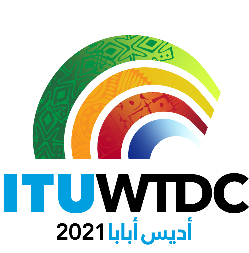 الاجتماع الإقليمي التحضيري للمؤتمر العالمي لتنمية الاتصالات لعام 2021 لكومنولث الدول المستقلة (RPM-CIS) الاجتماع الإقليمي التحضيري للمؤتمر العالمي لتنمية الاتصالات لعام 2021 لكومنولث الدول المستقلة (RPM-CIS) 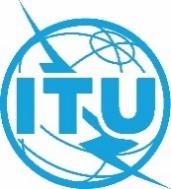 اجتماع افتراضي، 22-21 أبريل 2021اجتماع افتراضي، 22-21 أبريل 2021الوثيقة RPM-CIS21/37-A الوثيقة RPM-CIS21/37-A 22 أبريل 202122 أبريل 2021الأصل: بالروسيةالأصل: بالروسيةرئيس الاجتماع الإقليمي التحضيري للمؤتمر العالمي لتنمية الاتصالات لعام 2021 لكومنولث الدول المستقلة (PRM-CIS) رئيس الاجتماع الإقليمي التحضيري للمؤتمر العالمي لتنمية الاتصالات لعام 2021 لكومنولث الدول المستقلة (PRM-CIS) رئيس الاجتماع الإقليمي التحضيري للمؤتمر العالمي لتنمية الاتصالات لعام 2021 لكومنولث الدول المستقلة (PRM-CIS) رئيس الاجتماع الإقليمي التحضيري للمؤتمر العالمي لتنمية الاتصالات لعام 2021 لكومنولث الدول المستقلة (PRM-CIS) تقرير من رئيس الاجتماع الإقليمي التحضيري للمؤتمر لكومنولث الدول المستقلةتقرير من رئيس الاجتماع الإقليمي التحضيري للمؤتمر لكومنولث الدول المستقلةتقرير من رئيس الاجتماع الإقليمي التحضيري للمؤتمر لكومنولث الدول المستقلةتقرير من رئيس الاجتماع الإقليمي التحضيري للمؤتمر لكومنولث الدول المستقلة(مشاريع) المبادرات الإقليمية لمنطقة كومنولث الدول المستقلة (CIS) (للفترة 2025-2022)CIS1: تطوير البنى التحتية اللازمة لتشجيع الابتكار والشراكات في تنفيذ التكنولوجيات الجديدة - إنترنت الأشياء، بما في ذلك الإنترنت الصناعية، وشبكات الجيل الخامس/الاتصالات المتنقلة الدولية-2020 (5G/IMT-2020) وشبكات الجيل التالي-2030 (NET-2030)، والتكنولوجيات الكمومية، والذكاء الاصطناعي، والصحة الرقمية، والتعليم الرقمي، وحماية البيئة، والمدن الذكية، والمهارات الرقمية، وما إلى ذلك.الهدف: مساعدة الدول الأعضاء في الاتحاد من المنطقة في أن يعتمد مشغّلو الاتصالات بها تكنولوجيات مبتكرة (عند قيامهم بطرح خدمات جديدة)، وفي ضمان استقرار شبكات الاتصالات وتعزيز أدائها، في الوقت ذاته، بما فيها شبكات الجيل الخامس/الاتصالات المتنقلة الدولية-2020 وشبكات الجيل التالي-2030، في سياق شمولية تنفيذ مفاهيم وتكنولوجيات إنترنت الأشياء، والإنترنت الصناعية، والتكنولوجيات الكمومية، والذكاء الاصطناعي، والصحة الرقمية، والتعليم الرقمي، وحماية البيئة، والمدن الذكية، والمهارات الرقمية، وما إلى ذلك. النتائج المتوقعة:(1	إعداد توصيات بشأن التكنولوجيات الجديدة؛(2	إنشاء ما يلزم من بنى تحتية للاتصالات/تكنولوجيا المعلومات والاتصالات لتشجيع الابتكار والشراكات في تنفيذ التكنولوجيات الجديدة؛(3	رفع المستوى التكنولوجي للمنظمات المعنية باستحداث حلول ومستوى الرفاه العام لسكان المنطقة؛(4	إعداد توصيات لقياس مَعلمات إرسال البيانات الرقمية عبر قنوات الاتصالات والإنترنت والمهاتفة في النظم الحديثة والمستقبلية للاتصالات، بما يضمن رصد النتائج وإمكانية استنساخها وتتبّعها؛(5	سد الفجوة الرقمية في بلدان منطقة كومنولث الدول المستقلة.  CIS2: الأمن السيبراني وحماية البيانات الشخصية.الهدف: تقديم المساعدة إلى الدول الأعضاء في الاتحاد من المنطقة في تطوير شبكات وخدمات رقمية مأمونة وموثوقة ومستقرة وصيانتها وفي حل المشاكل المتعلقة بحماية البيانات الشخصية.النتائج المتوقعة: (1	إنشاء أفرقة وطنية للتصدي للحوادث الأمنية السيبرانية (CIRT) وتعزيز الأفرقة الوطنية القائمة؛(2	بناء القدرات وتعزيز الاتصالات والقدرة على التصدي للحوادث، وضمان تواصل الجهود الجماعية المشتركة فيما بين الأفرقة الوطنية للتصدي للحوادث الحاسوبية (CIRT) في المنطقة لمكافحة التهديدات الأمنية السيبرانية، وذلك بإجراء تدريبات بشأن الأمن السيبراني على الصُعُد العالمي والأقاليمي والإقليمي والوطني؛(3	تدريب وإعادة تدريب الأخصائيين التقنيين والإداريين بتنظيم برامج تدريبية إقليمية ووطنية محددة؛(4	تنسيق جمع وتبادل أفضل الممارسات عند وضع الاستراتيجيات الوطنية للأمن السيبراني وقياس مدى التزام البلدان بضمان الأمن السيبراني.CIS2: الأمن السيبراني وحماية البيانات الشخصية.الهدف: تقديم المساعدة إلى الدول الأعضاء في الاتحاد من المنطقة في تطوير شبكات وخدمات رقمية مأمونة وموثوقة ومستقرة وصيانتها وفي حل المشاكل المتعلقة بحماية البيانات الشخصية.النتائج المتوقعة: (1	إنشاء أفرقة وطنية للتصدي للحوادث الأمنية السيبرانية (CIRT) وتعزيز الأفرقة الوطنية القائمة؛(2	بناء القدرات وتعزيز الاتصالات والقدرة على التصدي للحوادث، وضمان تواصل الجهود الجماعية المشتركة فيما بين الأفرقة الوطنية للتصدي للحوادث الحاسوبية (CIRT) في المنطقة لمكافحة التهديدات الأمنية السيبرانية، وذلك بإجراء تدريبات بشأن الأمن السيبراني على الصُعُد العالمي والأقاليمي والإقليمي والوطني؛(3	تدريب وإعادة تدريب الأخصائيين التقنيين والإداريين بتنظيم برامج تدريبية إقليمية ووطنية محددة؛(4	تنسيق جمع وتبادل أفضل الممارسات عند وضع الاستراتيجيات الوطنية للأمن السيبراني وقياس مدى التزام البلدان بضمان الأمن السيبراني.СIS3: تهيئة بيئة قانونية وتنظيمية مؤاتية لتسريع التحول الرقمي.الهدف: تقديم المساعدة إلى الدول الأعضاء في الاتحاد من المنطقة في سنّ القوانين واللوائح ذات الصلة واستحداث خدمات رقمية في مختلف قطاعات الاقتصاد، وفي تشجيع الابتكار، وزيادة تبادل المعلومات، وتعزيز التعاون في مجال التنظيم، بما يسهم في تهيئة بيئة تنظيمية مؤاتية لجميع أصحاب المصلحة. النتائج المتوقعة:(1	إنشاء نظام إيكولوجي مترابط للابتكار من أجل تطوير الشركات الناشئة والتحول الرقمي في بلدان المنطقة؛(2	تلقّي مساعدة الخبراء في إنشاء خدمات رقمية عامة على أساس مفهوم الابتكار المفتوح؛(3	تلقّي مساعدة الخبراء في إنشاء الأطر التنظيمية والقانونية وآليات التنسيق اللازمة لتشجيع الابتكار في قطاعي المالية والتعليم (التكنولوجيات المالية (Fintech) والتكنولوجيات التعليمية (Edtech))؛(4	تبادل المعلومات المتعلقة بالتغييرات في الأطر القانونية والتنظيمية وبتطورات السوق في قطاع تكنولوجيا المعلومات والاتصالات والاقتصاد الرقمي؛(5	بناء القدرات المؤسسية والبشرية والتقنية في المسائل ذات الصلة المتعلقة بتشريعات القطاع والشؤون التنظيمية المسائل الاقتصادية والمالية وتطورات السوق.CIS4: المهارات الرقمية وإمكانية نفاذ السكان إلى تكنولوجيا المعلومات والاتصالات، ولا سيما الأشخاص ذوي الإعاقة.الهدف: تقديم المساعدة إلى الدول الأعضاء في الاتحاد من المنطقة في صياغة توصيات لتنمية مهارات المواطنين الرقمية، مع إيلاء اهتمام خاص للأشخاص ذوي الإعاقة. النتائج المتوقعة: (1	إجراء دراسة تفصيلية لاحتياجات الأشخاص ذوي الإعاقة من حيث منهجيات التدريب على المهارات الرقمية؛(2	توصيات بشأن بناء الدراية الرقمية للأشخاص ذوي الإعاقة وتحسينها؛(3	إنشاء شبكة من مراكز تدريب الأشخاص ذوي الإعاقة، تشمل المناطق النائية في البلدان؛(4	تقديم التوجيه والتدريب المنهجيين للمعلمين في مراكز تدريب الأشخاص ذوي الإعاقة؛(5	توصيات بشأن تنمية مهارات المواطنين الرقمية في مجالي الفنون والثقافة وخفض الحواجز التي تحول دون اطّلاع الجمهور على مقتنيات المتاحف؛  (6	التعاون مع المتاحف من أجل إعداد برامج خاصة لإطلاع الجمهور على معروضات المتاحف؛(7	تنظيم دورات دراسية ومنتديات ودورات تدريبية وحلقات دراسية للتطوير المهني بشأن المسائل المتعلقة بتنمية مهارات الجمهور الرقمية في مجالي الفنون والثقافة.CIS5: تطوير مدن ومجتمعات ذكية.الهدف: مساعدة الدول الأعضاء في الاتحاد من المنطقة في وضع الأطر القانونية والتنظيمية للمدن والمجتمعات الذكية، وإنشاء البنى التحتية اللازمة لها، وطرح خدمات وتطبيقات حديثة تشمل مختلف جوانب هذه المدن والمجتمعات (كالتعليم والرعاية الصحية والسياحة والنقل والطاقة والأمن والبيئة وغيرها)، وكذلك في رفع مستوى الدراية الرقمية للسكان وقطاع الأعمال والسلطات.النتائج المتوقعة: (1	توصيات بشأن وضع الأطر القانونية والتنظيمية لتطوير المدن والمجتمعات الذكية على جميع المستويات المعمارية، وكذلك على مستوى الجانب التنظيمي لتطويرها؛(2	توصيات بشأن تطوير البنى التحتية اللازمة، بما يشمل استخدام الاتصالات وغيرها من وسائط التوصيل لدعم وتيسير التنمية المستدامة للمدن والمجتمعات الذكية في البلدان النامية؛3)	تنفيذ مشاريع تجريبية لتطوير المدن والمجتمعات الذكية بمختلف جوانبها (كالتعليم والرعاية الصحية والسياحة والنقل والطاقة والأمن والبيئة وغيرها)؛(4	إنشاء نظام للتقييم ولمؤشرات قياس الأداء في مجال المدن والمجتمعات الذكية؛(5	دعم تنظيم دورات تدريبية وجلسات تدريب وحلقات دراسية بشأن القضايا المتعلقة بتطوير المدن والمجتمعات الذكية ورفع مستوى الدراية الرقمية للسكان وقطاع الأعمال والسلطات.